* Meie lasteaed osaleb Euroopa Liidu poolt rahaliselt toetatavas üleeuroopalises koolikavas                                                 ** Seoses laste arvu muutumisega võimalikud menüüs muudatused*** Toidus sisalduvate allergeenide kohta võib lisainfot küsida tervishoiutöötajalt või laohoidjaltEsmaspäev 11.02.2019Hommikusöök:    Makaronid juustuga                               Küpsis                              Tee sidrunigaPuuviljapaus:      Õun*Lõunasöök:         Hapukapsasupp hapukoorega                              Täistera rukkileib                             Kanarisoto                             Hiinakapsa-v.kurgisalat hapukooregaÕhtuoode:           Seitsmeviljahelbepuder võiga                             Vaarikatoormoos                             Piim*                              Värske puuviliNeljapäev 14.02.2019Hommikusöök:     Tatra-piimasupp võiga                                 Võisai värske tomatiga Puuviljapaus:        MandariinLõunasöök:            Köögiviljasupp hapukoorega                                 Seemneleib                                  Hakk-guljašš hapukoorega                                Kartulipüree võiga                                Keedetud peetÕhtuoode:              Sõrnikud                                        Maasikamoos                                Piim*                                Lillkapsas                           Teisipäev 12.02.2019Hommikusöök:    Hirsipuder võiga                               Sepik võiga                              Soe mahlajookPuuviljapaus:       BanaanLõunasöök:           Kalaseljanka hapukoorega                               Peenleib                               Kohupiimavorm                               Kissell täismahlastÕhtuoode:             Köögiviljaraguu hapukoorega                               Seemneleib, tomat                               Keefir*                               Värske puuvili                             Reede 15.02.2019Hommikusöök:       Kaerahelbepuder võiga                                 Sai munavõiga                                 BarbarissiteePuuviljapaus:         HurmaaLõunasöök:             Talupojasupp maitserohelisega                                  Täistera rukkileib                                 Värske kapsa-õuna-sealihahautis                                 Kartuli-porgandipüree võigaÕhtuoode:               Riisi-virsikumagustoit                                 Piim*                                 Värske puuvili                         Kolmapäev 13.02.2019Hommikusöök:     Odratangupuder võiga                                 Banaanitoormoos                                Piim*Puuviljapaus:        Pirn*Lõunasöök:           Oasupp  maitserohelisega                               Täistera rukkileib                                Pikkpoiss                               Juurviljapüree võiga                               Värske salat hapukooregaÕhtuoode:            Naturaalne omlett                              Võileib, tee piimaga                              Porgand               NÄDALAMENÜÜ 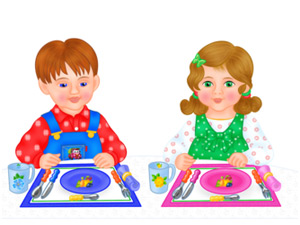 